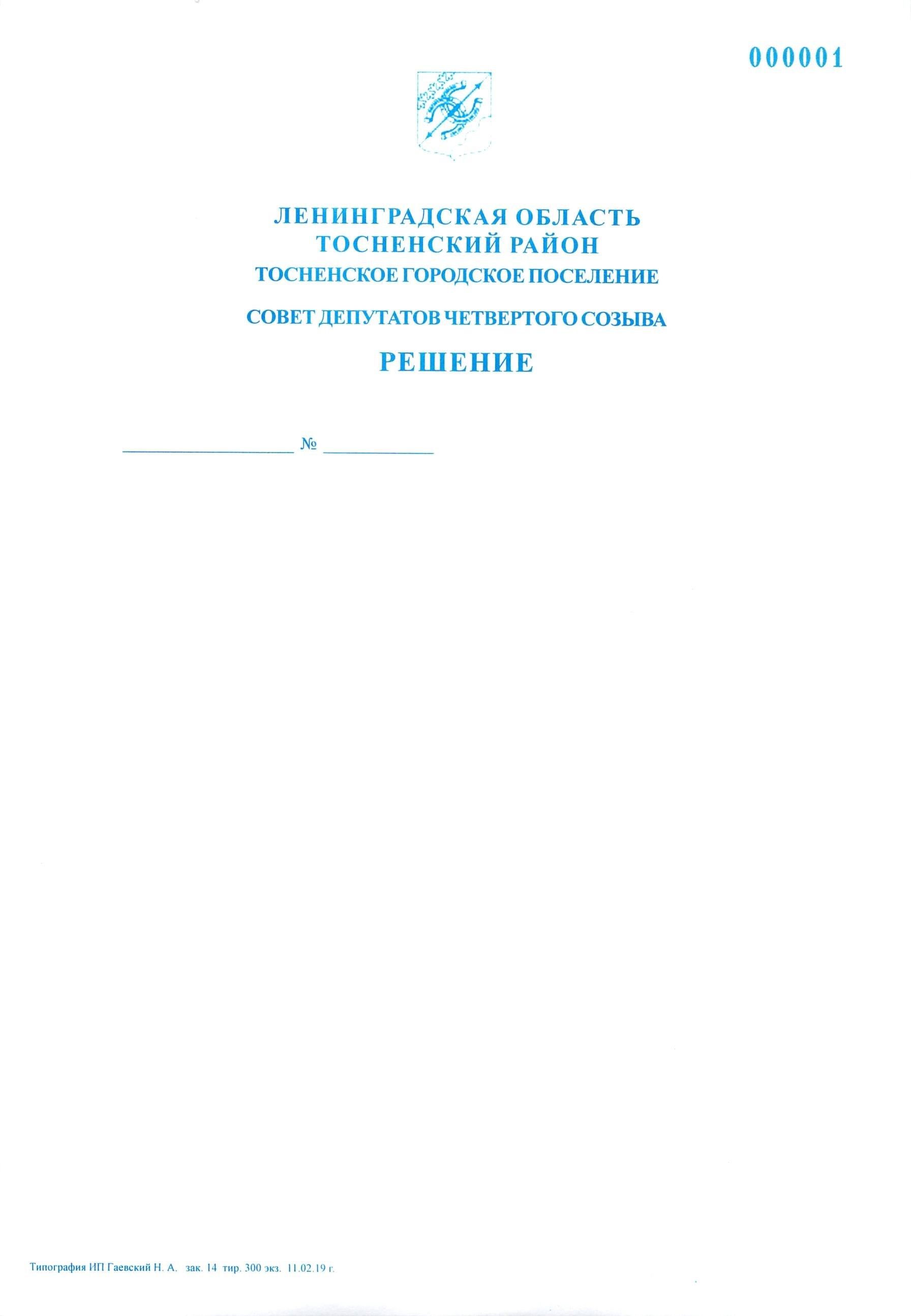 24.03.2021                                83О признании утратившим силу решения советадепутатов Тосненского городского поселенияТосненского района Ленинградской области от 25.04.2007 № 85В соответствии с Федеральным законом от 06.10.2003 № 131-ФЗ «Об общих принципах организации местного самоуправления в Российской Федерации», Уставом Тосненского городского поселения Тосненского муниципального района Ленинградской области, решением совета депутатов Тосненского городского поселения Тосненского района Ленинградской области от 28.04.2009 № 190 «Об утверждении Порядка организации и осуществления территориального общественного самоуправления на территории Тосненского городского поселения Тосненского района Ленинградской области, регистрации Устава территориального общественного самоуправления, выделения необходимых средств из местного бюджета», решением совета депутатов Тосненского городского поселения Тосненского муниципального района Ленинградской области от 12.08.2020 № 56 «Об утверждении Порядка назначения и проведения собрания граждан в Тосненском городском поселении Тосненского муниципального района Ленинградской области, проводимого по инициативе совета депутатов поселения, главы поселения» совет депутатов Тосненского городского поселения Тосненского муниципального района Ленинградской областиРЕШИЛ:Признать утратившим силу решение совета депутатов Тосненского городского поселения Тосненского района Ленинградской области от 25.04.2007 № 85 «Об утверждении Порядка назначения и проведения собраний граждан на территории Тосненского городского поселения Тосненского района Ленинградской области».Аппарату совета депутатов Тосненского городского поселения Тосненского муниципального района Ленинградской области обеспечить официальное опубликование и обнародование настоящего решения.Глава Тосненского городского поселения					А.Л. КанцеревНиколаева Наталья Николаевна, 8(81361)332297 га